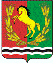 АДМИНИСТРАЦИЯМУНИЦИПАЛЬНОГО ОБРАЗОВАНИЯ ЧКАЛОВСКИЙ  СЕЛЬСОВЕТАСЕКЕЕВСКОГО  РАЙОНА  ОРЕНБУРГСКОЙ  ОБЛАСТИП О С Т А Н О В Л Е Н И Е05.10.2021                              п. Чкаловский                                            № 53-пОб  участии органов местного самоуправления и организаций, расположенных на территории муниципального образования Чкаловский сельсовет, в  месячнике гражданской обороныВ соответствии с  планом  основных мероприятий Оренбургской области в области гражданской обороны, предупреждения и ликвидации чрезвычайных ситуаций, обеспечения пожарной безопасности и безопасности людей на водных объектах на 2021 год,  руководствуясь  Уставом  муниципального образования Чкаловский сельсовет, постановляет:	 1. Утвердить  план участия органов местного самоуправления и организаций, расположенных на территории муниципального образования  Чкаловский сельсовет, в месячнике гражданской обороны, проводимом на территории Российской Федерации  с 1  октября по 1 ноября 2021 года2. Контроль за исполнением настоящего постановления оставляю за собой.             3. Постановление вступает в силу  со дня  его  подписания и распространяется на правоотношения возникшие с 01.10.2021.	 Глава муниципального образования                                     И.Р. ХакимовРазослано: в дело- 3, прокурору района,  руководителям организаций Приложение № 1к постановлениюмуниципального образованияЧкаловский сельсовет                                                                                                                                                                      от 05.10.2021  №  53- пПлан участия органов местного самоуправления и организаций, расположенных на территории муниципального образования  Чкаловский сельсовет, в месячнике гражданской обороны, проводимом на территории Оренбургской области с 1  октября по 1 ноября 2021 годаПлан участия органов местного самоуправления и организаций, расположенных на территории муниципального образования  Чкаловский сельсовет, в месячнике гражданской обороны, проводимом на территории Российской Федерации с 5  октября по 3 ноября 2016 годаПр Приложение № 1к постановлениюадминистрации районаиложение № 1к постановлениюадминистрации района                                                                                                                                                                      План участия органов местного самоуправления и организаций, расположенных на территории муниципального образования  Чкаловский сельсовет, в месячнике гражданской обороны, проводимом на территории Российской Федерации с 5  октября по 3 ноября 2016 годаот 05.10.2016  №  129- п№п/пНаименование мероприятияСрок проведенияОтветственные исполнителиПримечание123451.Организация подготовки и участие в штабной тренировке по ГО, проводимой МЧС России04.10.2021- 06.10.2021администрация сельсовета ; организации2Проведение Всероссийского открытого урока по безопасности жизнедеятельности в общеобразовательных организациях с проведением тренировок по защите детей и персонала от чрезвычайных ситуаций (далее – ЧС)6 октября 2021 годаЧкаловская средняя общеобразовательная школа  (по согласованию)3.Совершенствование учебно-методической базы по тематике ГО, в том числе обновление уголков ГО, подготовка стендов, плакатов, памяток по тематике ГО и защиты населенияв течение Месячника администрация сельсовета ; общеобразовательная  школа (по согласованию);Чкаловская библиотека ( по согласованию), руководители организаций (по согласованию)4.Организация распространения среди населения памяток и методических материалов по тематике ГОв течение Месячникаадминистрация сельсовета5.Размещение  на официальном  сайте публикаций по тематике ГО, а также о порядке действий в условиях ЧС природного и техногенного характера4 октября –3 ноября 2021 годаадминистрация сельсовета ;руководители организаций (по согласованию) 6.Проведение проверки системы оповещения4 октября – 6 октября2021 годаадминистрация сельсовета7.Проведение с персоналом объектов вводного инструктажа по ГО и защите населения от ЧСв течение Месячникаруководители организаций 8.Проведение профилактических противопожарных мероприятий в отношении котельных, а также мест общего пользования в многоквартирных жилых домахв течение Месячника администрация сельсовета совместно с добровольной пожарной дружиной9.Проверка готовности пунктов временного размещения пострадавшего населенияв течение Месячникаадминистрация сельсовета10.Представление в администрацию района обобщенных сведений о мероприятиях, проведенных в рамках месячника ГО до 2 ноября 2021 годаадминистрация сельсовета№п/пНаименование мероприятияСрокпроведенияОтветственныеисполнители Примечание123451Проведение Всероссийского открытого урока по безопасности жизнедеятельности в общеобразовательных организациях с проведением тренировок по защите детей и персонала от чрезвычайных ситуаций (далее – ЧС)5 октября 2016 годаЧкаловская средняя общеобразователльная школа  (по согласованию)2.Совершенствование учебно-методической базы по тематике ГО, в том числе обновление уголков ГО, подготовка стендов, плакатов, памяток по тематике ГО и защиты населения5 октября–3 ноября 2016 года администрация сельского поселения; общеобразовательная  школа (по согласованию);Чкаловская библиотека ( по согласованию), руководители организаций (по согласованию)3.Размещение  на официальном  сайте публикаций по тематике ГО, а также о порядке действий в условиях ЧС природного и техногенного характера5 октября –3 ноября 2016 годаадминистрация сельского поселения;руководители организаций (по согласованию) 4.Организация информирования населения о действиях при угрозе и возникновении ЧС природного и техногенного характера в местах массового скопления населения5 октября –3 ноября 2016 годаадминистрация сельского поселения;руководители организаций (по согласованию) 5.Проведение с неработающим населением занятий, в том числе лекций, вечеров вопросов и ответов, консультаций, и др. 5 октября – 3 ноября 2016 года Глава администрация сельского поселения совместно с Чкаловским СДК и библиотекой (по согласованию)6Представление в администрацию района обобщенных сведений о мероприятиях, проведенных в рамках месячника ГО до 5 ноября 2016 годаадминистрация сельского поселения;руководители отделов образования, культуры